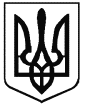 ВІДДІЛ ОСВІТИЖМЕРИНСЬКОЇ  РАЙОННОЇ ДЕРЖАВНОЇ  АДМІНІСТРАЦІЇКАЦМАЗІВСЬКА  ЗАГАЛЬНООСВІТНЯ  ШКОЛА  І-ІІ СТУПЕНІВНАКАЗ29.05.2020 р.                                     с.Кацмазів                                         № 4-уПро переведення учнів основної школи  Згідно Інструкції про переведення та випуск учнів навчальних закладів системи загальної середньої освіти  усіх типів та форм власності, затвердженої наказом Міністерства освіти та науки України №319 від 14.04.2008 року та рішення педагогічної ради школи від  29 травня 2020 року  №7 ,з питання «Про переведення учнів основної школи»», результатів річних оцінок,НАКАЗУЮ:Одинадцять учнів пʼятого класу перевести до шостого.Десять учнів шостого класу перевести до сьомого.Дванадцять учнів сьомого класу перевести до восьмого.Сім учнів восьмого класу перевести до дев’ятого.Класним керівникам зробити необхідні записи в особових справах учнів.Контроль за виконанням даного наказу залишаю за собою.Директор школи                                                         В. Паламар З наказом ознайомлені:                                                Райчук О.О.                                                                                        Кучерявчук О.В.                                                                                        Семенишина Т.М.                                                                                        Ющак Н.П.                                                                                        Гандзюк О.В.                                                 